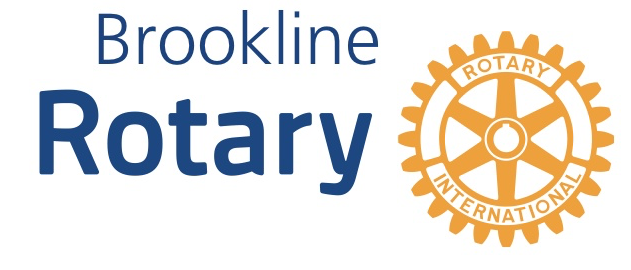  Rotary Club of Brookline 26th Annual Pancake Breakfast, March 30, 20198:00 am-12:00 noon, Brookline HighSponsorship FormIn support of the Rotary Club of Brookline and its many charitable activities, I wish to be a Sponsor for the 2019 Pancake Breakfast, BHS  Cafeteria, 115 Greenough Street, 8:00 am-12:00 pm.Please circle (checks made out to Brookline Rotary Club)$400	Celebrity Chef SponsorOne chef hat with company/organization name and the rights to serve pancakes for 30-60 minutes.  This spot has the highest visibility in the event.  Chefs are free to roam the cafeteria when not serving.Table/chair for literature in the hall leading to the cafeteria.3 individual posters with company/organization name and logo hanging in the in the cafeteria.		$250	Silver SponsorTable/chair for literature in the hall leading to the cafeteria3 individual posters with company/organization name and logo hanging in the cafeteria.$200	Bronze Sponsor3 posters with company/organization name and logo hanging in the cafeteria.Business Name/Contact Name: _____________________________________________________________Address: _____________________________________________________________Phone ________________ E-Mail:_____________________________________________Please make checks payable to Brookline Rotary Club, and mail to Brookline Rotary, PO Box 136, Brookline MA 02446.  Thank you for your generosity and support!After March 15, 2019, please also send this form via email to brooklinerotary@gmail.com to make sure you are acknowledged at the breakfast.